Publicado en México el 06/11/2020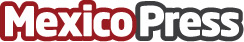 Adsmovil explica las estrategias para impulsar las ventas durante los eventos de compras onlineEsta época del año es una oportunidad única para que las marcas incrementen sus ventas en eventos como El Buen Fin, Black Friday y NavidadDatos de contacto:Geraldine MartellDirectora de Cuentas+54911531428Nota de prensa publicada en: https://www.mexicopress.com.mx/adsmovil-explica-las-estrategias-para-impulsar Categorías: Internacional Comunicación Marketing E-Commerce Dispositivos móviles Ciudad de México http://www.mexicopress.com.mx